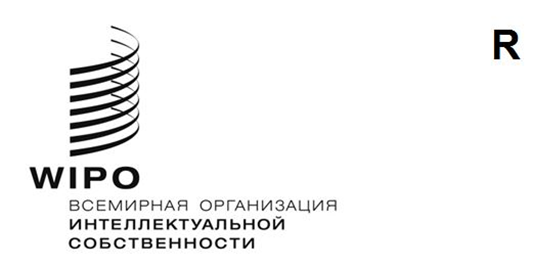 SCCR/41/1 prov.оригинал:  английскийдата: ___ мая 2021 г.Постоянный комитет по авторскому праву и смежным правамСорок первая сессияЖенева, 28 июня – 1 июля 2021 г.ПРОЕКТ ПОВЕСТКИ ДНЯподготовлен СекретариатомОткрытие сессииПринятие повестки дня сорок первой сессииАккредитация новых неправительственных организацийПринятие отчета о сороковой сессии Постоянного комитета по авторскому праву и смежным правамОхрана прав вещательных организацийОграничения и исключения для библиотек и архивовОграничения и исключения для образовательных и научно-исследовательских учреждений и лиц с другими ограниченными способностямиПрочие вопросыПредложение о проведении исследования в области использования авторского права в цифровой средеПредложение Сенегала и Конго включить вопрос о праве долевого участия (право следования) в повестку дня будущей работы Постоянного комитета по авторскому праву и смежным правам Всемирной организации интеллектуальной собственностиПредложение Российской Федерации об укреплении охраны прав режиссеров-постановщиков на международном уровнеПредложение о включении в повестку дня и план будущей работы Постоянного комитета по авторскому праву и смежным правам Всемирной организации интеллектуальной собственности (ВОИС) исследования по вопросу о праве на вознаграждение за выдачу произведений в публичных библиотекахЗакрытие сессии[Конец документа]